УКРАЇНАЧЕРНІВЕЦЬКА ОБЛАСНА РАДА         КЗ «Інститут післядипломної педагогічної освіти Чернівецької області»вул. І. Франка, 20, м. Чернівці, 58000, тел/факс (0372) 52-73-36, ,  Е-mail: cv_ipo@ukr.net   Код ЄДРПОУ 02125697 Від  02.12.21  №  01-09/765    На № ________від _______Про проведення курсів підвищення кваліфікації педагогічних працівниківпри ІППОЧО з 06.12. по 15.12. 2021 р.Відповідно до наказів Інституту післядипломної педагогічної освіти від 02.04.2020 №41/од «Про організаційно-методичний супровід проведення курсів підвищення кваліфікації педагогічних працівників при ІППОЧО за онлайн-дистанційною  формою навчання» та від 18.01. № 10/од «Про проведення курсів підвищення кваліфікації керівних та педагогічних кадрів при ІППОЧО у 2021 році» та  у зв’язку з продовженням адаптивного  карантину по Україні на термін до  31.12. 2021 року, з 21.01.2021 і до завершення карантину курси підвищення кваліфікації проводитимуться на дистанційній платформі Інституту післядипломної педагогічної освіти Чернівецької області з використанням дистанційних технологій навчання.	З цією метою надсилаємо списки слухачів укладені за результатами електронної реєстрації, які будуть проходити курси з використанням дистанційних технологій у період з 06.12. по 15.12. 2021 р. Усі слухачі курсів реєструються до 06.12. 2021 за надісланими на їхні електронні адреси  логінами та паролями та відповідно до отриманої  інструкції реєстрації на дистанційній платформі ІППОЧО.   Доводимо до Вашого відома, що вартість надання освітньої послуги з підвищення кваліфікації при ІППОЧО у 2021 році складає 360 грн. Слухачі курсів повинні визначитись з проплатою і вказати форму оплати у реєстраційній анкеті.Можливі два варіанти:з бюджету місцевих органів самоврядуванняпедагогічний працівник  здійснює оплату за власні кошти.У першому варіанті обов’язковим є укладання договору між Розпорядником коштів, Замовником і Виконавцем. За надану послугу Розпорядник коштів сплачує винагороду Виконавцеві на підставі Акту виконаних робіт.Реквізити оплати за курси:Р/р UA638201720314221003201031016 Код ЄДРПОУ 02125697МФО 820172Форми договорів та актів виконаних робіт розміщені на інформаційному сайті ІППОЧО у розділі «Навчальна робота» вкладка «Оплата». У випадку успішного завершення навчання на курсах підвищення кваліфікації з використанням дистанційних технологій та здійснення оплати за надану освітню послугу, слухачам протягом двох тижнів будуть видані електронні свідоцтва про проходження курсів підвищення кваліфікації.  На інформаційному сайті ІППОЧО у розділі «Навчальна робота» вкладка «Облік виданих свідоцтв» за адресою http://ippobuk.cv.ua/?page_id=1216 впродовж двох тижнів після завершення курсів будуть оприлюднені списки педагогічних працівників, які пройшли курси із вказаними номерами свідоцтв. В.о. директора  Інституту                                                    Григорій БІЛЯНІН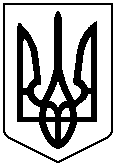 